Late Homework PolicyAll assignments are due at the BEGINNING of class.*This includes online submits (Vocabulary), printed work (Vocabulary Lessons), and highlighting.*Have these things done BEFORE you come to class Deductions for Late Assignments*First 24 hours:	 	25%*Day 2:					50%*Day 3:					75%*Day 4+:					Teacher’s Discretion *NOTE:  All work must be completed regardless of              how late it is turned in.  Late work will            be done during Flex or after school.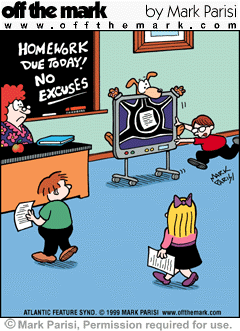 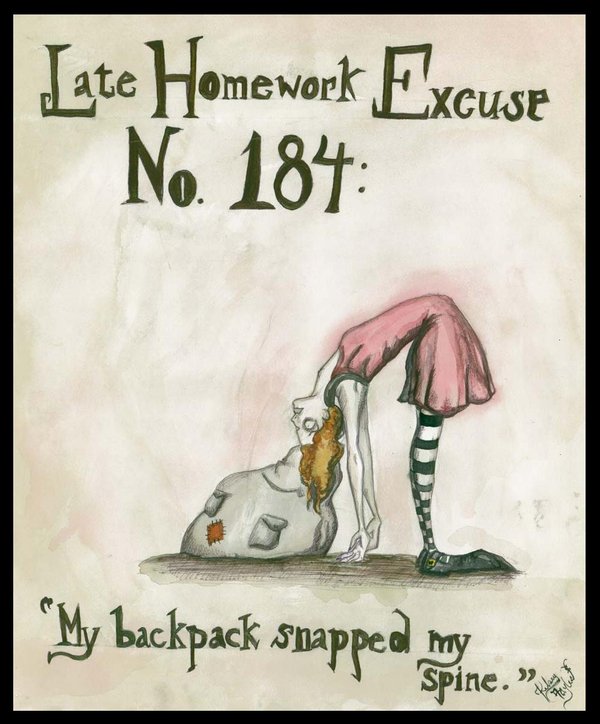 